Scoil Bhríde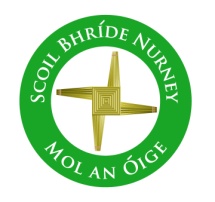 Nurney, Co. KildareTelephone: (045) 526767www.nurneyns.comsbnurney@gmail.com 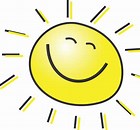 18th May 2022Dear Parents/Guardians Well done Dr. Vincent Thorpe!Huge congratulations to our principal who after 5 years of hard study was awarded a Doctorate of Education and School Leadership from Maynooth University last week. Congrats Dr. Thorpe!Book RentalAs a father myself of 2 school going children, I often get a shock when it comes to book and uniform costs every September. However, it is only when I do the maths of the Book Rental scheme I can really see the long-term benefits to my family’s pocket. Please find below an analysis of the cost of books through the book rental scheme throughout a pupil’s 8 years in Scoil Bhríde Nurney compared to purchasing the books yourself at current retail prices over 8 years.Approx. Average Book Rental Cost AnalysisThe cost of books through the book rental scheme throughout a pupil’s 8 years in Scoil Bhríde Nurney compared to purchasing the books yourself at current prices over 8 years.Prices are correct as of January 1st 2021Book Rental Fees for the new school year beginning September 2022Please find attached an application form to join the Book Rental Scheme for the new school year beginning September 2022. The deadline for the return of this application form and full payment of the appropriate Book rental fee is Friday June 17th. Payments can be made by cash or cheque to the school office or online via the link sent to you on your email and mobile device. Thank you for prompt payment as this allows us the time to purchase and organize the books so that they are ready for your children.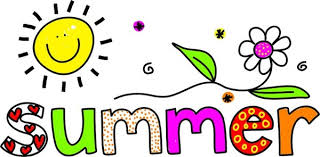 TestsStandardised testing in spelling, reading and maths will take place over the coming weeks for children (1st-6th class). Please ensure that your child attends school, is punctual, has adequate sleep, good nutrition and appropriate stationery so that they can perform to their potential during these tests. Thank youDates for your diaryThe Parish wishes to inform you that Confirmation for families with children in 6th class will be 21/5/22 @ 11amJunior and senior infants school tour – June 16th1st and 2nd class school tour – May 18th 3rd and 4th class school tour – June 14th 5th and 6th class tour – June 14th Active Schools week – June 20th to June 24th School closes at 2pm for all pupils on Wednesday June 1st 2022 to accommodate a staff meeting. Bus told.Meet and greet for new junior infants – June 2nd (details will be confirmed to families via text and email closer to the date)School closure – Monday June 6th – Friday June 10th inclusiveSummer reports going home in your eldest child’s school bag – June 20th End of year school mass/graduation ceremony /school assembly will be held outside during school hours in the week of June 20th (weather depending). More details will follow closer to the date.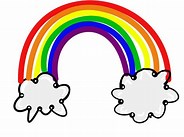 Wednesday Note and school information also availableon www.nurneyns.comThank you for your co-operation with the above._____________________________Dr. Vinny Thorpe – Principal Ed.D (SL) M.Ed (SL), MA.Comp.Mus, H.Dip.Prim.Ed, H.Dip.Mus.Tech, P.Grad.Dip.Ed.St(SEN), B.Mus.Ed(H.Dip.Ed), Dip.Mus.Ed, T.Dip.ICTOne child (over 8 years)To purchase: €807.21Book rental: €480Saving of: €327.21Two Children (over 8 years)To purchase: €1,614.40Book rental: €880Saving of: €734.42Three children or more (over 8 years)To purchase: €2,421.63Book rental: €1,200Saving of: €1,221.63IMPORTANT NOTICE – SCHOOL HALF DAY May 26th The school has been requested by the Department of Education to allow staff attend compulsory training in the new Primary Language Curriculum. For that reason, the school will close for all pupils at 12:30pm on Thursday May 26th 2022. The bus has been told.